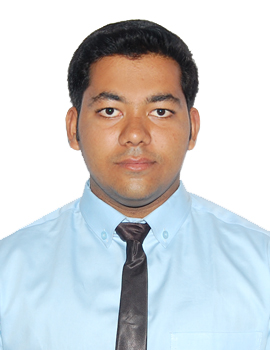 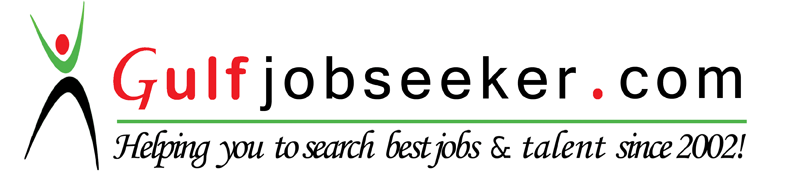 Contact HR Consultant for CV No: 2051682E-mail: response@gulfjobseekers.com       Website: http://www.gulfjobseeker.com/employer/cvdatabasepaid.php,Burjuman Shine Building.To develop and discover my vision into pragmatic action, as a performance oriented official of proper accounting track record. I want to activate “my self-branding” strategy in your organization with strong and healthy confidence. LEON SOFTWARE SOLUTIONS October 2013-November 2016 (INDIA) KEY REPONSIBILITIES:Posting and processing journal entries to ensure all business transactions are recorded.Preparing cash/bank payments for petty cash expenses.Record daily bank transactions.Post customer payments by recording cash, checks and credit transactions.Monitor customer account details and identify non payments, delayed payments and other irregularities.Compile data and prepare monthly reports and statements.Generate weekly aging reports.Maintain accounts of Trade Payables and reconcile the balances with vendor’s statement.Ensuring that payment of invoices is completed within a timely manner.Reviewing payable invoices for accuracy.Recording all cheques.Resolve valid deduction by entering adjusting entries.CSI INSTITUTE OF PG STUDIESMBA (FINANCE)                                                                     2014-2016OSMANIA UNIVERSITYBACHELOR OF COMMERCE                                                2011-2014Ms Office.Tally 9.0.QuickBooks.Peachtree.Nominated as Best Outgoing Student at Post Graduate LevelSuccessfully arranged and managed a promotional event “Avirbhav” at Graduate LevelParticipated in several competitions in Inter college sports eventsPERSONAL PROFILEName                          		:            Abdul SamadFather Name            		:            Ashraf Mohd KhanDate of Birth              		:            24-08-1993Passport No                               :            L4706578Visa status                                 :            Visit visa (from 30-01-2017 to 19-04-2017)Marital status            		:            SingleLanguages Known		:           English, Urdu, Hindi and TeluguNationality                 		:            IndianDECLARATIONI confirm that, the above information is true and correct to the best of my knowledge.			Date:     /    /							                                                        Signature